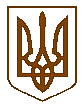 УКРАЇНАБілокриницька   сільська   радаРівненського   району    Рівненської    області(двадцять третя позачергова сесія сьомого скликання)ПРОЕКТ РІШЕННЯвід  01 грудня  2017 року                                                                                Про надання матеріальної допомоги	Розглянувши  заяви громадян та  провівши обстеження матеріально-побутових умов, керуючись ст. 34 Закону України «Про місцеве самоврядування в Україні», сесія Білокриницької сільської радиВ И Р І Ш И ЛА :Виділити матеріальну допомогу в зв’язку з важким матеріальним становищем:Ящук Володимир Степанович – ;Бецко Володимир Тихонович – ;Козлюк Петро Євдокимович – ;Целюк Яким Іванович – ; Контроль за виконанням даного рішення покласти голову постійної комісії з питань бюджету та фінансів, О. Зданевич.  Сільський голова	                                  			               Т. Гончарук